אולימפיאדה צעירה על שם אל"מ אילן רמון וצוות קולומביה – תשע"דבנושא: אסטרונומיה וחקר החללחידון מקוון ברשת – תשובות מועד א'פיתוח החידון: ד"ר דיאנה לאופר, ד"ר רוני מועלם, ד"ר יגאל פת אלמשך החידון: החל מיום שלישי, ו' בתשרי תשע"ד, 10.09.2013,  עד יום  רביעי, 
ז' בתשרי תשע"ד, 11.09.2013 בשעה 17:00.מבנה השאלון ומפתח ההערכה: בשאלון זה שלושה חלקים	חלק א'  - 72 נקודותחלק ב'  - 24  נקודותחלק ג'  - 4  נקודותהוראות מיוחדות:יש לשמור את הקובץ במחשב האישי. עמודים 13-9 בקובץ הינם "דפי תשובון".ב"דף התשובון": יש למלא את פרטי המשתתפים  (בטבלה).בחלק א' – יש לסמן את התשובה המתאימה ביותר (לדוגמה: על ידי שינוי צבע האות או שינוי צבע הרקע).  בחלק ב' – יש לענות על כל אחת מהשאלות בהיקף של שתיים עד ארבע שורות. בחלק ג' –  יש לענות על הנושא הנבחר בהיקף של כעשר שורות.את "דף התשובון" יש לשלוח בדוא"ל לכתובת: science.teaching@weizmann.ac.il או בפקס: 08-9344174, לציין עבור אולימפיאדת אילן רמון, חט"ב. לבירורים יש לפנות למרינה ארמיאץ' טל 08-9342351. חלק א':עליכם לענות על 18 שאלות. תשובה נכונה מזכה ב- 4 נק' -  סה"כ  72  נק'.על כל שאלה יש תשובה אחת בלבד. יש לבחור את התשובה המתאימה ביותר.רצ"ב דף תשובון שבו יש לרשום את פרטי הקבוצה, להקיף בעיגול את התשובות הנכונות ולרשום את אות התשובה. שאלות מתי החלה בנייתה של תחנת החלל הבינלאומית?1969200019981990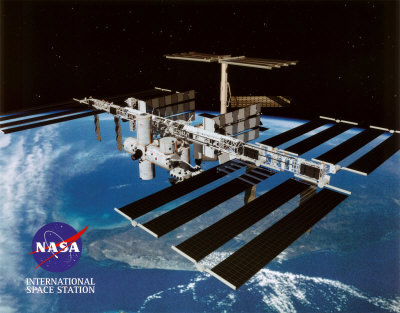 http://www.space.com/21750-leaky-space-station-astronauts-swap-eva-repair-stories-video.htmlNASAאיזה מבין כוכבי הלכת מסתובב סביב צירו לאט יותר?מאדיםנוגהכדור ארץכוכב חמה NASA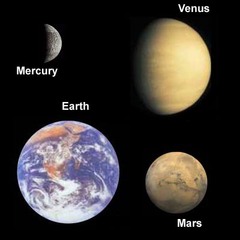 המחזוריות של 22 שנה של השמש מתייחסת ל:קצב שינוי השדה המגנטי של השמשמחזור סיבוב השמש סביב צירהפעילות  כתמי השמשמחזור ליקויי חמה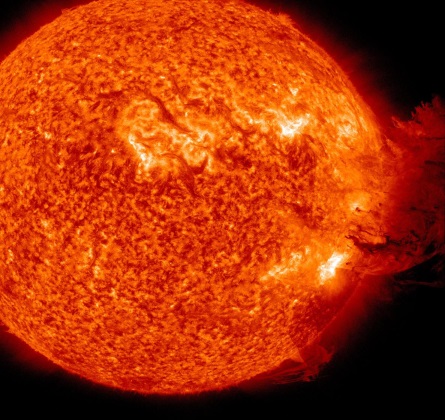 http://www.space.com/11923-big-blast-sun-4-scope-view.htmlNASAבנובמבר 2013 תצא למאדים משימת מייבן 
(MAVEN) החדשה. מה מטרת המשימה?חקר הרכב הסלעיםמדידות מים על פני השטח.הרכב ומקור האטמוספירה.מדידת הרכב הקטבים.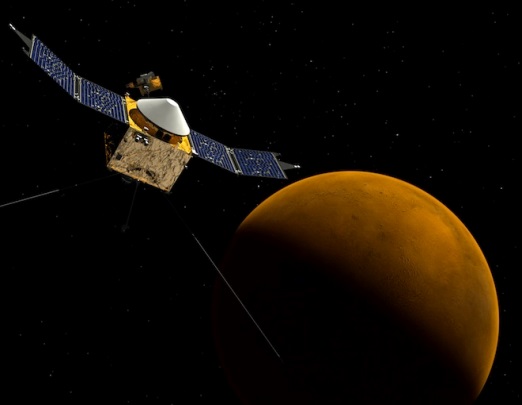 NASA/Goddard Space Flight Center. הכחדת הדינוזאורים על כדור הארץ נגרמה כתוצאה מ פגיעה של אסטרואיד שינוי בעוצמת השמשהתפרצויות הרי געשהתפרצות סופרנובה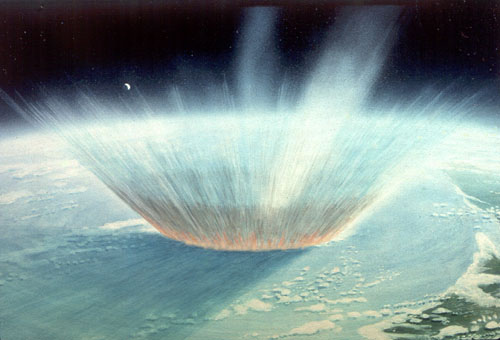 NASA Goddard ביום של ירח מלא הירח זורחבשעות הבוקרבצהריםבזמן זריחת השמש בשעות הערב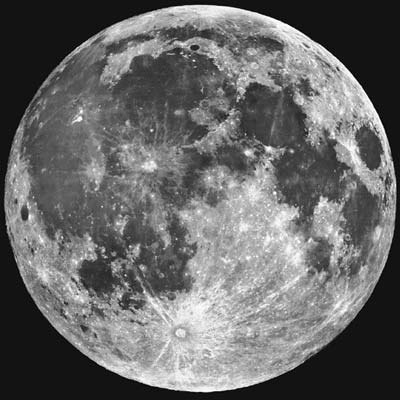 NASAמה הם אסטרואידים קרובי ארץ (NEO):גופים בחגורת קויפר (Kuiper Belt)גופים הנמצאים בין מאדים וצדקגופים הנופלים לתוך השמש גופים החולפים קרוב לכדור הארץ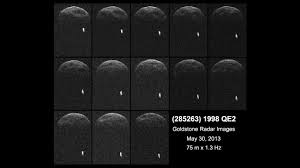 NASAלאחרונה נקבע גיל חדש ליקום שנוצר בתהליך המפץ הגדול. גילו החדש של היקום הוא13.8 מיליארד שנה4.5 מיליארד שנה65 מיליון שנה 6 מיליון שנה 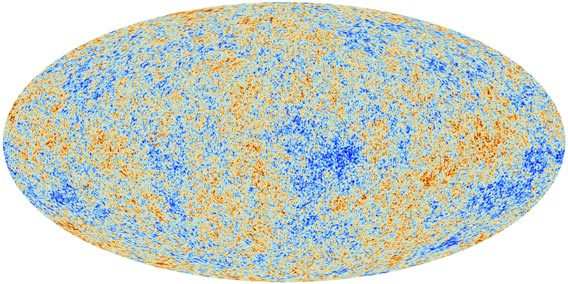 European Science Agency, Planck Collaborationמה לא נכון לגבי פולסארים (pulsars (יש להם שדה מגנטי חזקהם כוכבים צעירים הם מסתובבים מהר מאודנתגלו לראשונה בשנת 1967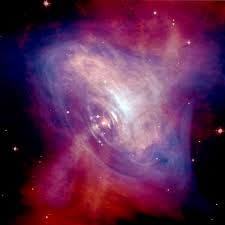  NASAבהשוואה לשמש כוכב הצפון הואענק אדוםכוכב דומה לשמש כוכב משתנהננס לבן NASA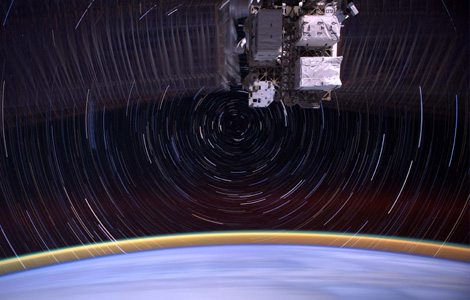 מהן הפליאדות (Pleiades)?צביר כוכבים צעירצביר כוכבים המכיל כ 100 כוכביםצביר הנמצא במרחק של כ 400 שנות אורכל התשובות נכונות 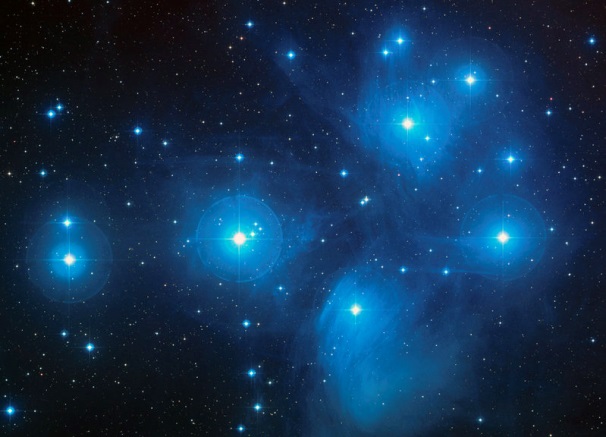 HSTהמשימה העיקרית של המעבורת קולומביה הייתה חקר סופות אבק. מתי יש רוב סופות האבק בישראל: כל השנהבחורף בעונות המעברבקיץ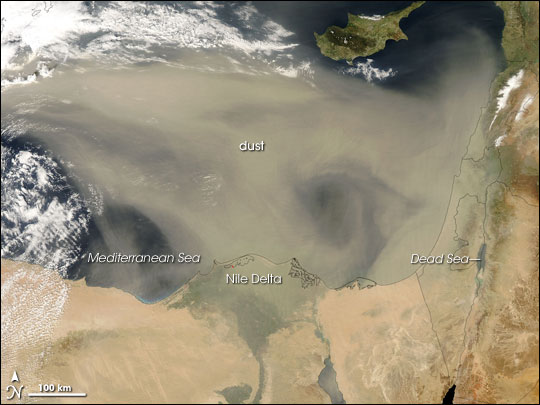 NASAמה אינו מטר מטאורים:פרסאידים (Perseids)ג'מינידים (Geminids)לאונידים (Leonids )טרויאנים (Trojans)NASA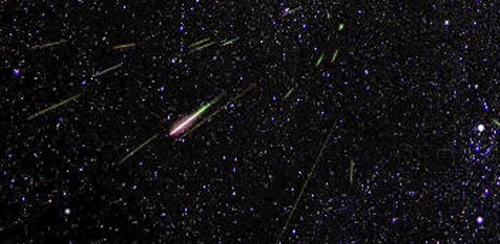  לאחרונה בישראל עובדים על פרויקט גידול ירקות למשימות חלל ארוכות. איזה ירק רוצים לגדל? עגבניות ננסיותמלפפוניםחסהפלפלים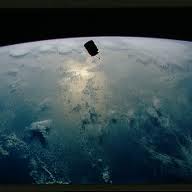 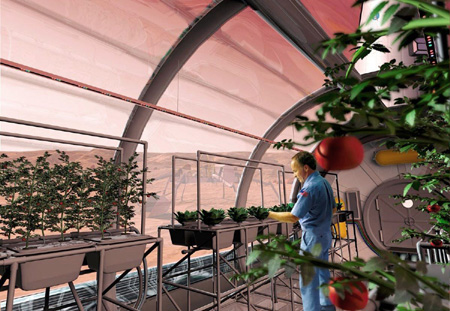 לאחרונה נמדדה עלייה בריכוז ה - 2 CO באטמוספירת כדור הארץ. מה ריכוזו כיום?1-4%20%ppb 400 (חלקיקים למיליארד).  400 ppm(חלקיקים למיליון).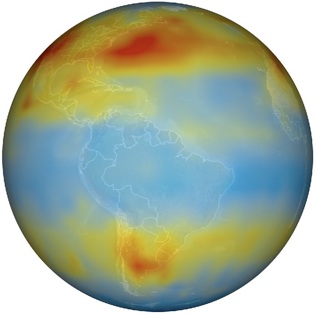 NASAאחת המשימות של מעבורת החלל קולומביה הייתה צילום של:שדוני-ברקים (Sprites)עננים מספינות באוקיאנוס (Ship tracks)סופות טורנדושריפות באוסטרליה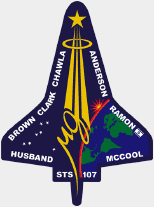 החללית קסיני (Cassini) צילמה סופת הוריקן בקוטב של שבתאי. פי כמה גדול שטח הסופה בשבתאי בהשוואה לכדור הארץ?גדול פי  20גדול פי  50שווה להוריקנים בכדור הארץגדול פי  4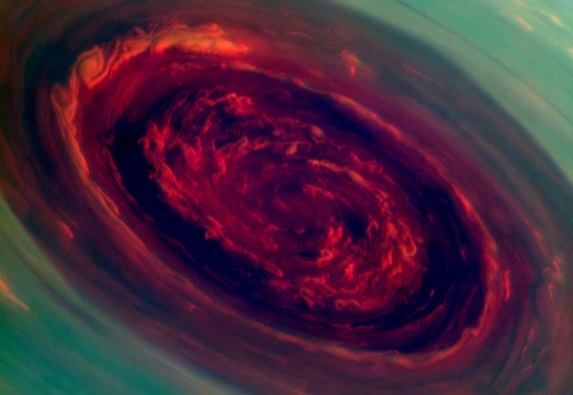 NASAמאז תחילת עידן החלל עם שיגור החללית הרוסית ספוטניק, כמה שיגורים היו?כ 5000כ 135כ 6כ 1000  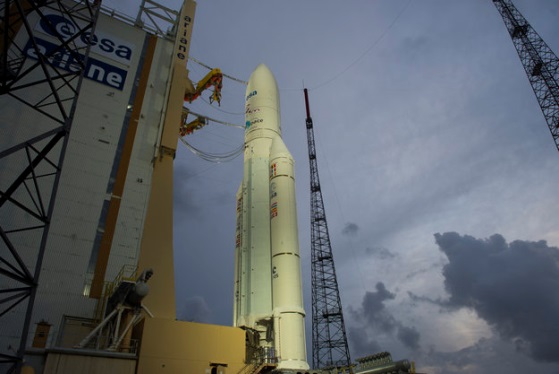 ESA